Please type the following information. Enter N/A in any space that does not apply. All information will be maintained confidentially, but must be provided in order to complete a clearance check. Falsification or omission of pertinent information will be considered as justification for disapproval or possible criminal prosecution. It is the responsibility of the requestor to initiate renewal of all clearances. Applicant shall submit this request form to the facility or respective Central Office moderator. Use additional sheets if necessary.SECTION “A” (CANDIDATE)Have you ever worked in a prison, jail, lockup, community confinement facility, juvenile facility, or other institution?  Yes  NoType of Clearance: 	 Initial Clearance Request		 Renewal RequestCategory: 	 Agency Temp Services		 Contract Service Provider	 Intern/Extern 		 Organization		 Reentry Services  		 Vendor 			 Volunteer Program		 Official Visitor (please select one):	 Government  	 PA Prison Society		 Public Visitor (please select one):	 Ministry  Criminal Justice Agency  Entertainment, Sports, Activities, Guest Speaker		 Other (please explain):      I confirm that all information contained on this clearance request has been verified by me to be complete and accurate. I also agree to abide by all Department rules and assume all risks which may result from the normal operation of a Department facility.	SECTION “B” (REQUESTING DOC STAFF MEMBER) 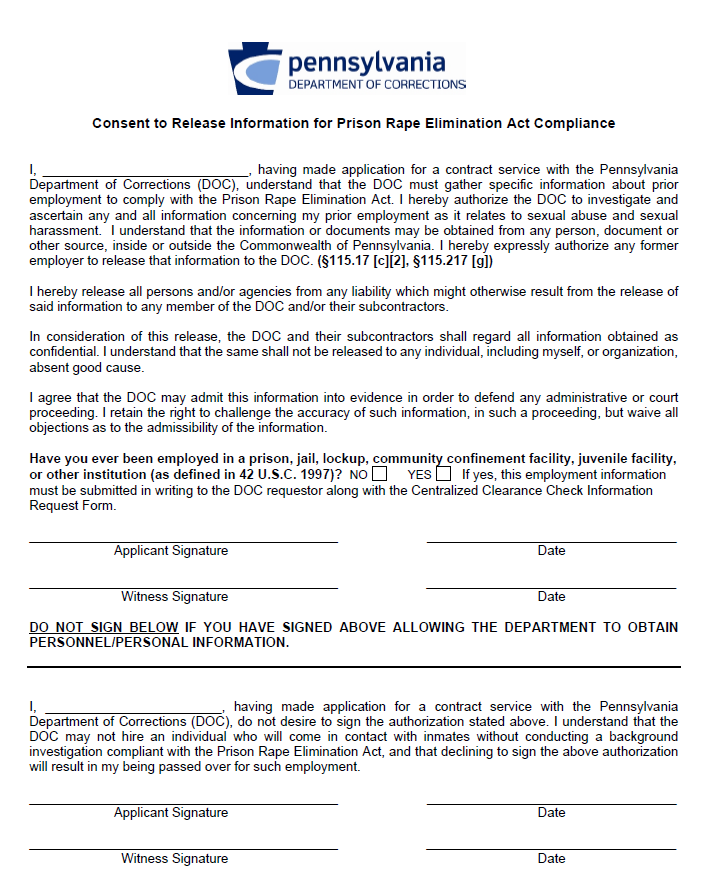 Purpose of Visit:       Purpose of Visit:       Purpose of Visit:       Purpose of Visit:       Purpose of Visit:       Purpose of Visit:       Purpose of Visit:       Purpose of Visit:       Purpose of Visit:       Purpose of Visit:       Purpose of Visit:       Primary Facility:       Primary Facility:       Primary Facility:       Primary Facility:       Primary Facility:       Primary Facility:       Primary Facility:       Primary Facility:       Primary Facility:       Organization/Agency/Company/Program Name:       Organization/Agency/Company/Program Name:       Organization/Agency/Company/Program Name:       Organization/Agency/Company/Program Name:       Organization/Agency/Company/Program Name:       Organization/Agency/Company/Program Name:       Organization/Agency/Company/Program Name:       Organization/Agency/Company/Program Name:       Organization/Agency/Company/Program Name:       Organization/Agency/Company/Program Name:       Organization/Agency/Company/Program Name:       Abbreviation (if applicable):       Abbreviation (if applicable):       Abbreviation (if applicable):       Abbreviation (if applicable):       Abbreviation (if applicable):       Abbreviation (if applicable):       Abbreviation (if applicable):       Abbreviation (if applicable):       Abbreviation (if applicable):       Subcontracted to:       Subcontracted to:       Subcontracted to:       Subcontracted to:       Subcontracted to:       Subcontracted to:       Subcontracted to:       Subcontracted to:       Subcontracted to:       Subcontracted to:       Title or Position:       Title or Position:       Title or Position:       Title or Position:       Title or Position:       Title or Position:       Title or Position:       Title or Position:       Title or Position:       Title or Position:       Last Name:       Last Name:       Last Name:       Last Name:       Last Name:       First Name:       First Name:       First Name:       First Name:       First Name:       First Name:       First Name:       First Name:       First Name:       Middle Name:       Middle Name:       Middle Name:       Middle Name:       Middle Name:       Middle Name:       List all previous names:List all previous names:Date of Birth:      Date of Birth:      Date of Birth:      Date of Birth:      Date of Birth:      Date of Birth:      Date of Birth:      Date of Birth:      Date of Birth:      Social Security Number:       Social Security Number:       Social Security Number:       Social Security Number:       Social Security Number:       Social Security Number:       Social Security Number:       Social Security Number:       Social Security Number:       Social Security Number:       Social Security Number:       Passport #:       Passport #:       Passport #:       Passport #:       Passport #:       Alien Registration #:       Alien Registration #:       Alien Registration #:       Alien Registration #:       Alien Registration #:       Alien Registration #:       Alien Registration #:       Alien Registration #:       Alien Registration #:       Visa #:       Visa #:       Visa #:       Visa #:       Visa #:       Visa #:       Sex:       Race:       Race:       Race:       Race:       Height:       Height:       Height:       Height:       Height:       Weight:       Weight:       Weight:       Weight:       Eye Color:       Eye Color:       Eye Color:       Eye Color:       Hair Color:       Hair Color:       Current Address:       Current Address:       Current Address:       Current Address:       Current Address:       Current Address:       Current Address:       City:       City:       City:       City:       City:       City:       State:       State:       State:       State:       State:       State:       Zip Code:       Prior Address:       Prior Address:       Prior Address:       Prior Address:       Prior Address:       Prior Address:       Prior Address:       City:       City:       City:       City:       City:       City:       State:       State:       State:       State:       State:       State:       Zip Code:       Place of Birth:       Place of Birth:       Place of Birth:       Place of Birth:       Place of Birth:       Place of Birth:       Place of Birth:       Place of Birth:       Place of Birth:       Email Address:      Email Address:      Email Address:      Email Address:      Email Address:      Email Address:      Email Address:      Email Address:      Email Address:      Email Address:      Email Address:      Home Phone:       Home Phone:       Home Phone:       Home Phone:       Home Phone:       Home Phone:       Home Phone:       Home Phone:       Home Phone:       Alternate Phone (cell):       Alternate Phone (cell):       Alternate Phone (cell):       Alternate Phone (cell):       Alternate Phone (cell):       Alternate Phone (cell):       Alternate Phone (cell):       Alternate Phone (cell):       Alternate Phone (cell):       Alternate Phone (cell):       Alternate Phone (cell):       Current Driver’s License Information:Current Driver’s License Information:Current Driver’s License Information:State:        State:        State:        Operator:  ID Only license:  Operator:  ID Only license:  Operator:  ID Only license:  Operator:  ID Only license:  Operator:  ID Only license:  OLN Number:       OLN Number:       OLN Number:       OLN Number:       OLN Number:       OLN Number:       Valid: Yes   No   Valid: Yes   No   Valid: Yes   No   Previous Licenses (List all states & #’s that apply):Previous Licenses (List all states & #’s that apply):Previous Licenses (List all states & #’s that apply):Previous Licenses (List all states & #’s that apply): State:        State:        State:        State:        State:        State:        State:        State:       Operator/Non-Operator #:       Operator/Non-Operator #:       Operator/Non-Operator #:       Operator/Non-Operator #:       Operator/Non-Operator #:       Operator/Non-Operator #:       Operator/Non-Operator #:       Operator/Non-Operator #:       Professional/Medical Licenses:       Professional/Medical Licenses:       Professional/Medical Licenses:       Professional/Medical Licenses:       Professional/Medical Licenses:       Professional/Medical Licenses:       Professional/Medical Licenses:       DEA Number:       DEA Number:       DEA Number:       DEA Number:       DEA Number:       DEA Number:       DEA Number:       DEA Number:       NPI Number:       NPI Number:       NPI Number:       NPI Number:       NPI Number:       Identify names, relationships, and locations of any relatives or close friends in any DOC facility:Identify names, relationships, and locations of any relatives or close friends in any DOC facility:Identify names, relationships, and locations of any relatives or close friends in any DOC facility:Identify names, relationships, and locations of any relatives or close friends in any DOC facility:Identify names, relationships, and locations of any relatives or close friends in any DOC facility:Identify names, relationships, and locations of any relatives or close friends in any DOC facility:Identify names, relationships, and locations of any relatives or close friends in any DOC facility:Identify names, relationships, and locations of any relatives or close friends in any DOC facility:Identify names, relationships, and locations of any relatives or close friends in any DOC facility:Identify names, relationships, and locations of any relatives or close friends in any DOC facility:Identify names, relationships, and locations of any relatives or close friends in any DOC facility:Identify names, relationships, and locations of any relatives or close friends in any DOC facility:Identify names, relationships, and locations of any relatives or close friends in any DOC facility:Identify names, relationships, and locations of any relatives or close friends in any DOC facility:Identify names, relationships, and locations of any relatives or close friends in any DOC facility:Identify names, relationships, and locations of any relatives or close friends in any DOC facility:Identify names, relationships, and locations of any relatives or close friends in any DOC facility:Identify names, relationships, and locations of any relatives or close friends in any DOC facility:Identify names, relationships, and locations of any relatives or close friends in any DOC facility:Identify names, relationships, and locations of any relatives or close friends in any DOC facility:Signature:      Date:       Requesting Staff Member:      Employee #:       Employee #:       Date of Request:        Describe Specific Event or Access:       Describe Specific Event or Access:       Specific Period of Access Required:       Specific Period of Access Required:       